Foundation EchocardiographyWednesday 27 - 29 April 2022Doubletree by Hilton Hotel, Festival Park, Stoke on TrentName…………………………………………………………………………………………Hospital………………………………………………………………………………………Position……………………………………………………………………………………….Correspondence address…………………………………………………………………...…………………………………………………………………………………………………Email…………………………………………………………………………………………..Phone………………………………	Special dietary requirements……………………………………Please reserve me a place on the Foundation Echo course on 27 - 29 April 2022.  Select your option below and send completed form to enquiries@midlandsecho.com. We will send an invoice with payment details.www.midlandsecho.comenquiries@midlandsecho.com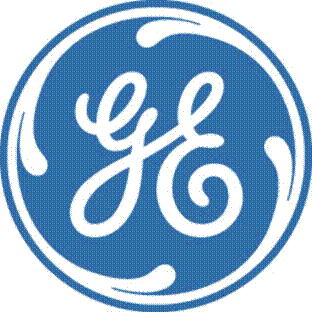 Dr Grant HeatlieMidlands Echo111 New Union StreetCoventryCV1 2NTEmail:  enquiries@midlandsecho.comFull Price (Pay by debit or credit card or cheque)Pay by bank transfer and receive 5% discountCourse only: £820 (£683.33 + VAT) This includes refreshments and lunches but not accommodation.Course only: £780 (£650 + VAT) This includes refreshments and lunches but not accommodation.Course + Accommodation: £ 1150 (£958.33 + VAT) This includes accommodation on Wednesday and Thursday nights and all mealsCourse + Accommodation: £ 1100 (£916.67 + VAT) This includes accommodation on Wednesday and Thursday nights and all meals